Návrh usnesení:Zastupitelstvo města Prostějova  n e v y h o v u j e žádosti společnosti JURIS INVEST BUILDING, s.r.o., se sídlem Praha 5 – Smíchov, Holečkova 619/59, PSČ: 150 00, IČ: 247 65 961, o prodej částí pozemků p.č. 7593/1 – ostatní plocha a p.č. 5051 – ostatní plocha, oba v k.ú. Prostějov, o celkové výměře cca 250 m2.Důvodová zpráva:Na Odbor správy a údržby majetku města Magistrátu města Prostějova se dne 26.03.2018 obrátila společnost JURIS INVEST BUILDING, s.r.o., se sídlem Praha 5 – Smíchov, Holečkova 619/59, PSČ: 150 00, IČ: 247 65 961, s žádostí o prodej části pozemku Statutárního města Prostějova p.č. 7593/1 v k.ú. Prostějov o výměře cca 250 m2 (pozn. OSÚMM – ve skutečnosti bylo zjištěno, že se jedná o části pozemků p.č. 7593/1 a p.č. 5051, oba v k.ú. Prostějov, o celkové výměře cca 250 m2). Předmětná plocha je oplocena a dle vyjádření společnosti JURIS INVEST BUILDING, s.r.o., slouží jako zázemí přilehlých víceúčelových staveb č.p. 2766, č.p. 2767 a bez č.p. nebo č.e., jež jsou součástí pozemků p.č. 5046/1, p.č. 5046/2 a p.č. 5048, vše v k.ú. Prostějov, ve vlastnictví této společnosti. Dle údajů v žádosti tato společnost koupila uvedené nemovité věci v roce 2013 a již tehdy byla předmětná plocha oplocena. V domnění, že se jedná o oplocení náležející k výše uvedeným stavbám, došlo v rámci jejich rekonstrukce i k rekonstrukci tohoto oplocení. Následně při mapování inženýrských sítí společnost JURIS INVEST BUILDING, s.r.o., zjistila, že oplocením byl dotčen pozemek ve vlastnictví Statutárního města Prostějova. Na základě této skutečnosti společnost JURIS INVEST BUILDING, s.r.o., žádá o zmíněný prodej daných částí pozemků, a tím o majetkoprávní dořešení vzniklé situace. Záležitost je řešena pod SpZn. OSUMM 138/2018.Odbor územního plánování a památkové péče Magistrátu města Prostějova sděluje, že pozemek p.č. 7593/1 v k.ú. Prostějov je součástí plochy č. 0328 – plochy veřejných prostranství (PV), kde je povolena maximální výška 5/7 m (maximální výška římsy nebo okapní hrany / maximální výška hřebene střechy nebo ustoupeného podlaží pod úhlem 45°). Podrobnější informace k podmíněně přípustnému a nepřípustnému využití naleznete v textové části platného Územního plánu Prostějov, který je uložen na Magistrátu města Prostějova, Odboru územního Č.j. PVMU 63897/2018 62 str. 2 plánování, oddělení územního plánování, a také je dostupný na internetových stránkách města – www.prostejov.eu/up.Odbor územního plánování a památkové péče prodej části pozemku parcelní číslo 7593/1 v katastrálním území Prostějov nedoporučuje vzhledem k umístění pozemku v ploše veřejných prostranství s ohledem na možnosti úpravy komunikačního propojení, navržení možného pěšího propojení a úprav doprovodných pásů zeleně. Je nutno počítat i s možnou úpravou drážního tělesa. Odbor územního plánování a památkové péče doporučuje ponechat část pozemku pouze v pronájmu.Odbor životního prostředí sděluje, že se záležitost netýká jejich zájmů. Odbor dopravy nemá k žádosti připomínky. Souhlasíme s odprodejem části pozemku parc. č. 7593/1 v k.ú. Prostějov žadateli. Odbor dopravy upozorňuje, že žadatel zřejmě využívá i část pozemku parc. č. 5051 v k.ú. Prostějov a v této souvislosti by bylo vhodné věc komplexně dořešit. Odbor dopravy souhlasí i s odprodejem části pozemku parc. č. 5051 společnosti JURIS INVEST BUILDING s.r.o., Holečkova 619/59, Praha 5, IČO 24765961, pokud by o to měla firma zájem.Odbor rozvoje a investic posoudil uvedenou žádost a sděluje, že nedoporučuje odprodej uvedených pozemků, neboť jsou dle územního plánu města součástí veřejného prostranství ulice Barákova. Odbor rozvoje a investic Magistrátu města Prostějova doporučuje dořešit majetkoprávní vztahy s ohledem na budoucí možnost realizace tohoto veřejného prostoru (komunikace, parkování, chodník apod.). Komise pro rozvoj města a podporu podnikání ve svém stanovisku ze dne 10.04.2018 nedoporučuje Radě města prodej části předmětného pozemku. Komise doporučuje dořešení majetkoprávních vztahů včetně oplocení. Rada města Prostějova na své schůzi konané dne 29.05.2018:1) 	neschválila záměr prodeje částí pozemků p.č. 7593/1 – ostatní plocha a p.č. 5051 – ostatní plocha, oba v k.ú. Prostějov, o celkové výměře cca 250 m2,2) 	doporučila Zastupitelstvu města Prostějova nevyhovět žádosti společnosti JURIS INVEST BUILDING, s.r.o., se sídlem Praha 5 – Smíchov, Holečkova 619/59, PSČ: 150 00, IČ: 247 65 961, o prodej částí pozemků p.č. 7593/1 – ostatní plocha a p.č. 5051 – ostatní plocha, oba v k.ú. Prostějov, o celkové výměře cca 250 m2.Odbor správy a údržby majetku města sděluje, že požadavek na prodej části pozemku p.č. 7593/1 v k.ú. Prostějov byl řešen již v roce 2011, a to na základě žádosti tehdejšího vlastníka přilehlých staveb (společnost A – Trading, a.s., se sídlem Praha 3, Písecká 9/1968, PSČ: 130 00, IČ: 482 89 540). Rada města Prostějova dne 26.07.2011 návrh na vyhlášení záměru prodeje části pozemku p.č. 7593/1 – ostatní plocha, v k.ú. Prostějov, o výměře cca 240 m2 společnosti A – Trading, a.s., se sídlem Praha 3, Písecká 9/1968, PSČ: 130 00, IČ: 482 89 540, neschválila. V rámci materiálu předloženého na schůzi Rady města Prostějova konanou dne 26.07.2011 byla uvedena nedoporučující stanoviska tehdejšího Stavebního úřadu, oddělení územního plánování, Odboru rozvoje a investic a Komise koncepce a rozvoje města. S ohledem na tyto skutečnosti a výše uvedená stanoviska Odboru územního plánování a památkové péče, Odboru rozvoje a investic a Komise pro rozvoj města a podporu podnikání Odbor SÚMM nedoporučuje prodej částí pozemků p.č. 7593/1 a p.č. 5051, oba v k.ú. Prostějov, resp. doporučuje žádosti společnosti JURIS INVEST BUILDING, s.r.o., o prodej částí pozemků p.č. 7593/1 a p.č. 5051, oba v k.ú. Prostějov, o celkové výměře cca 250 m2 nevyhovět. Pokud bude orgány Statutárního města Prostějova takto rozhodnuto, bude společnost JURIS INVEST BUILDING, s.r.o., vyzvána k dořešení majetkoprávních vztahů k předmětným pozemkům včetně oplocení (pronájem nebo odstranění oplocení). Odbor správy a údržby majetku města upozorňuje na skutečnost, že na předmětných pozemcích se nachází chránička kabelového vedení NN, vedení optického kabelu, vedení vodovodní přípojky a vedení plynovodní přípojky, včetně jejich ochranným pásem. Předmětné pozemky jsou dále zatíženy Smlouvou o budoucí smlouvě o zřízení věcného břemene č. 2017/50/085 ze dne 16.05.2017 uzavřenou se společností E.ON Distribuce, a.s., jejímž předmětem je budoucí závazek smluvních stran zřídit na částech předmětných pozemků ve prospěch společnosti E.ON Distribuce, a.s., služebnost spočívající v právu umístit a provozovat zemní kabelové vedení NN a přípojkové skříně SS100, včetně jejich ochranného pásma. Společnost JURIS INVEST BUILDING, s.r.o., není dlužníkem Statutárního města Prostějova.Materiál byl předložen k projednání na schůzi Finančního výboru dne 04.06.2018.Přílohy:		mapa širších vztahůsituační mapy		fotografie		výpis z obchodního rejstříkuV Prostějově dne 30.05.2018 Osoba odpovědná za zpracování materiálu: 	Mgr. Libor Vojtek, vedoucí Odboru SÚMM, v. r. Zpracovala: 	Bc. Renáta Plšková, v. r. odborný referent oddělení nakládání s majetkem města Odboru SÚMM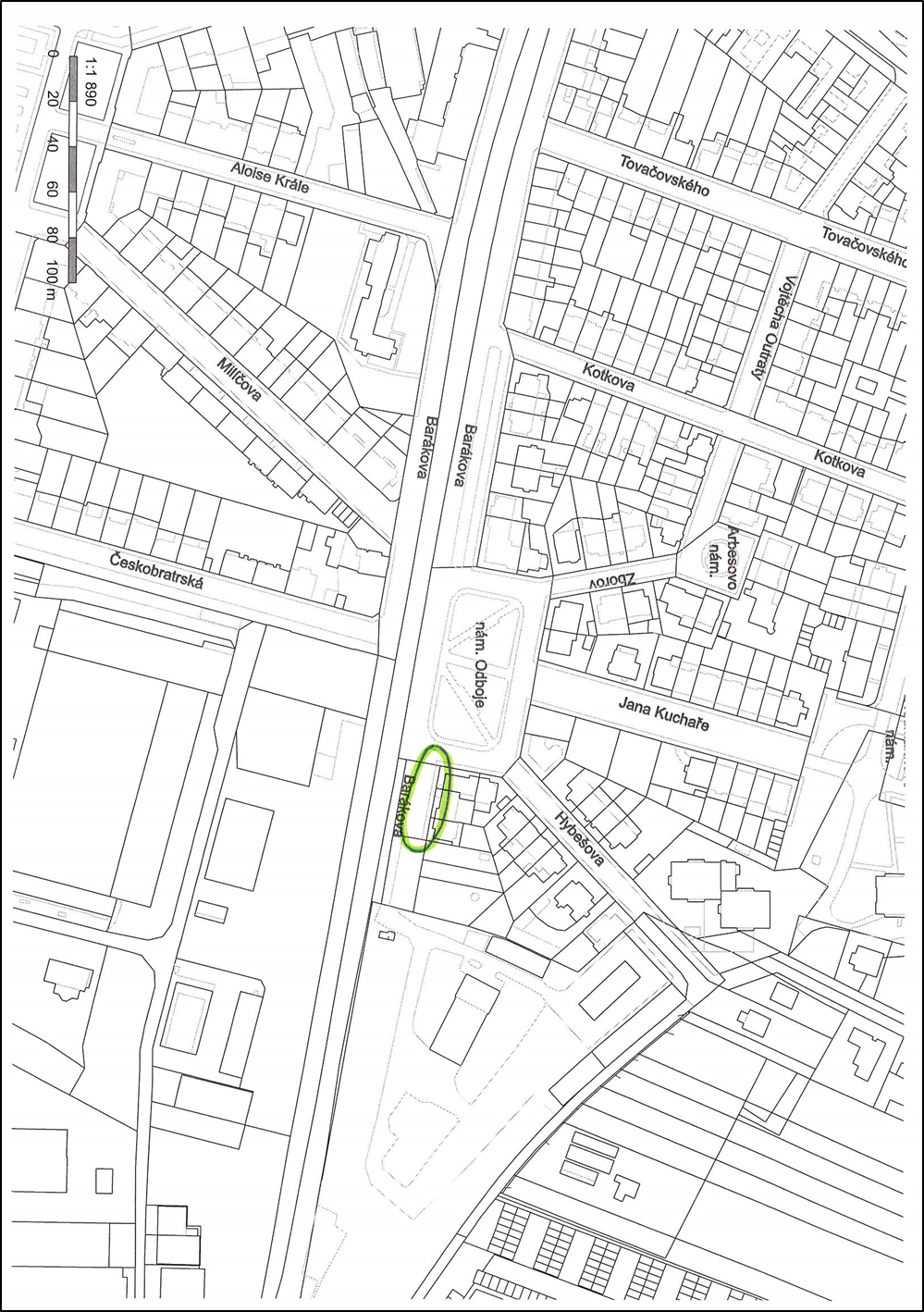 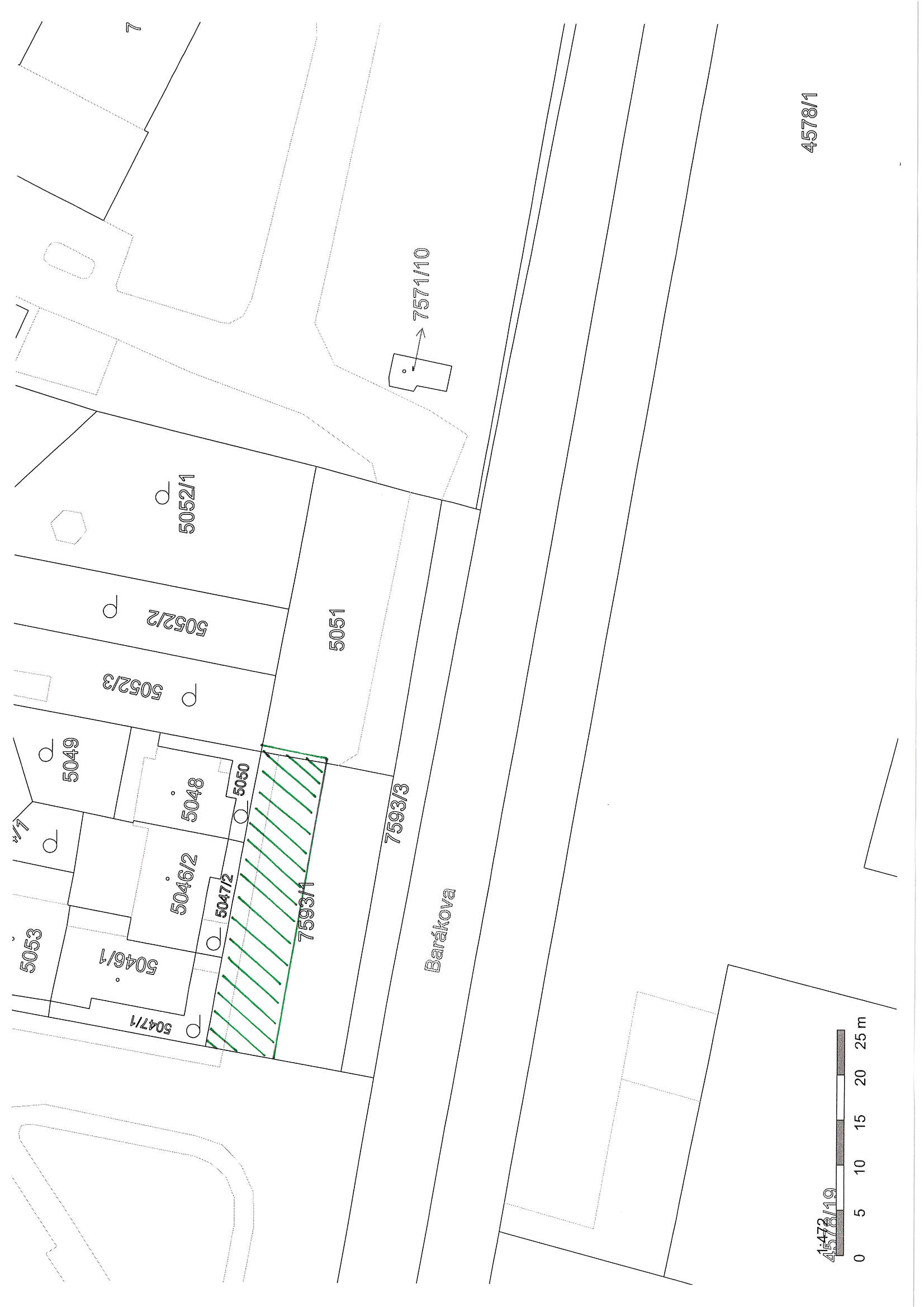 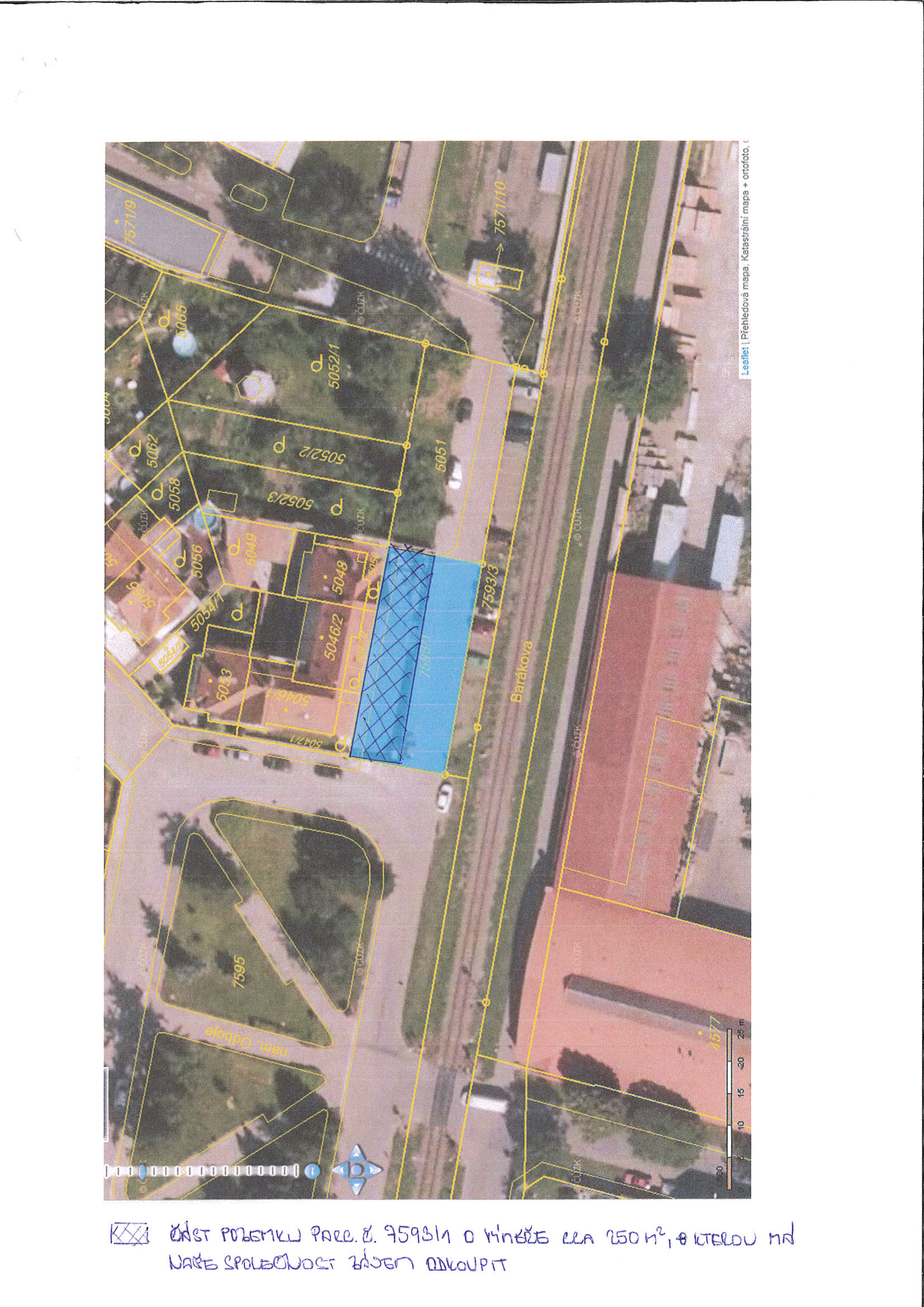 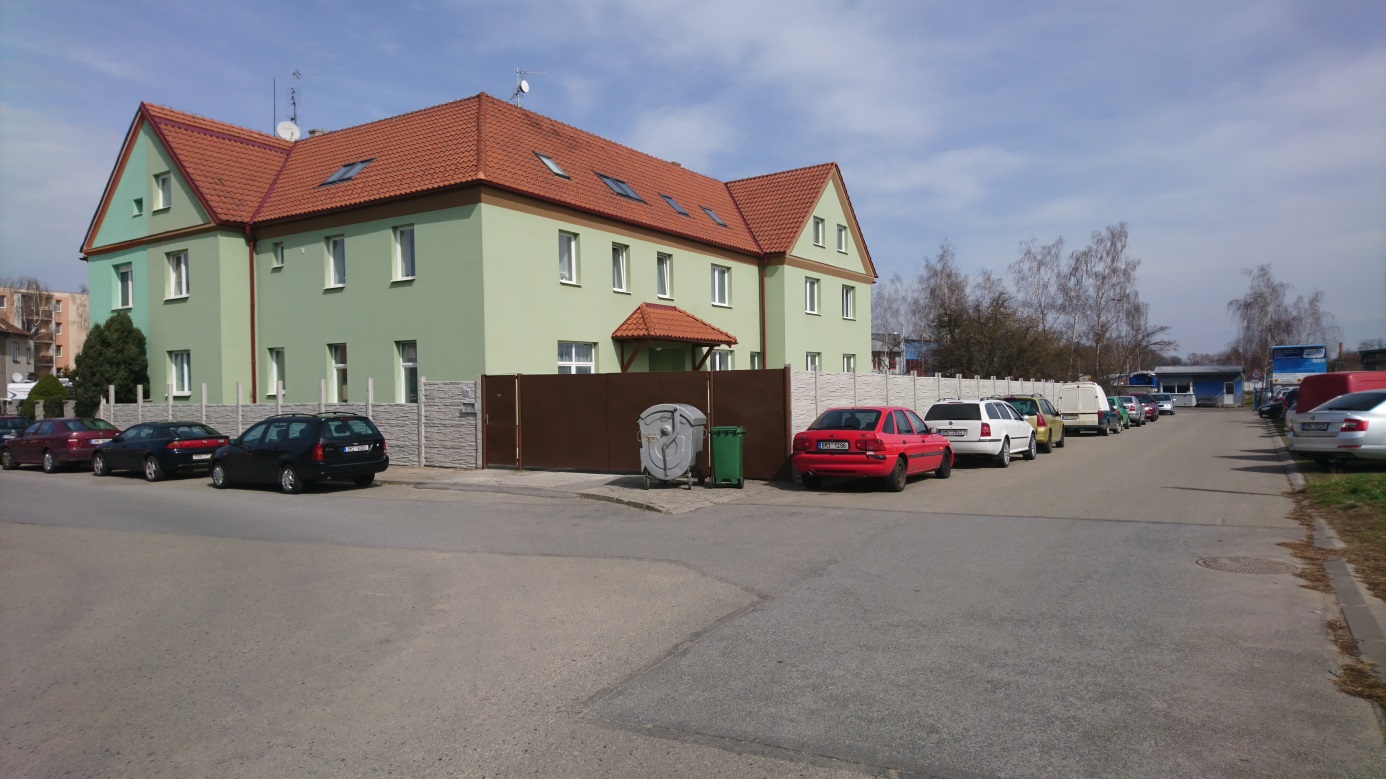 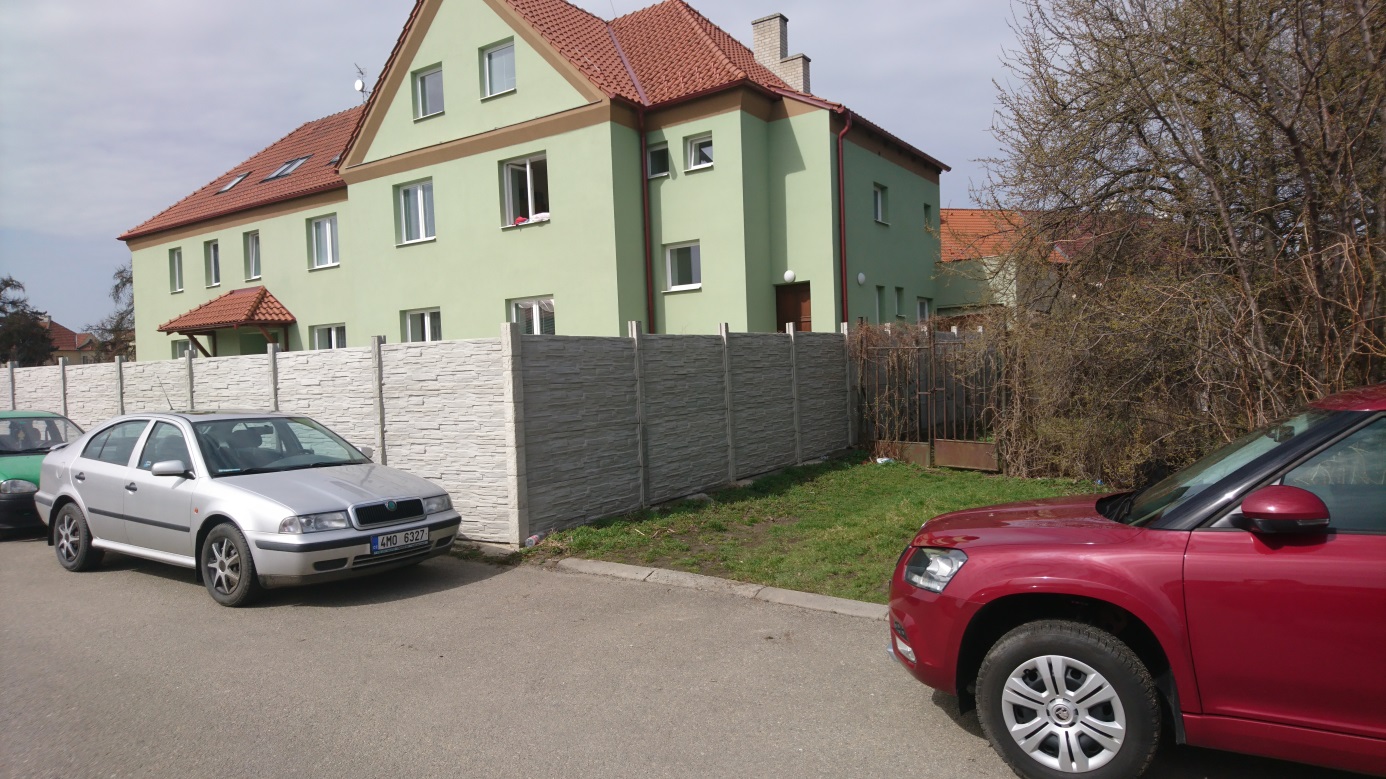 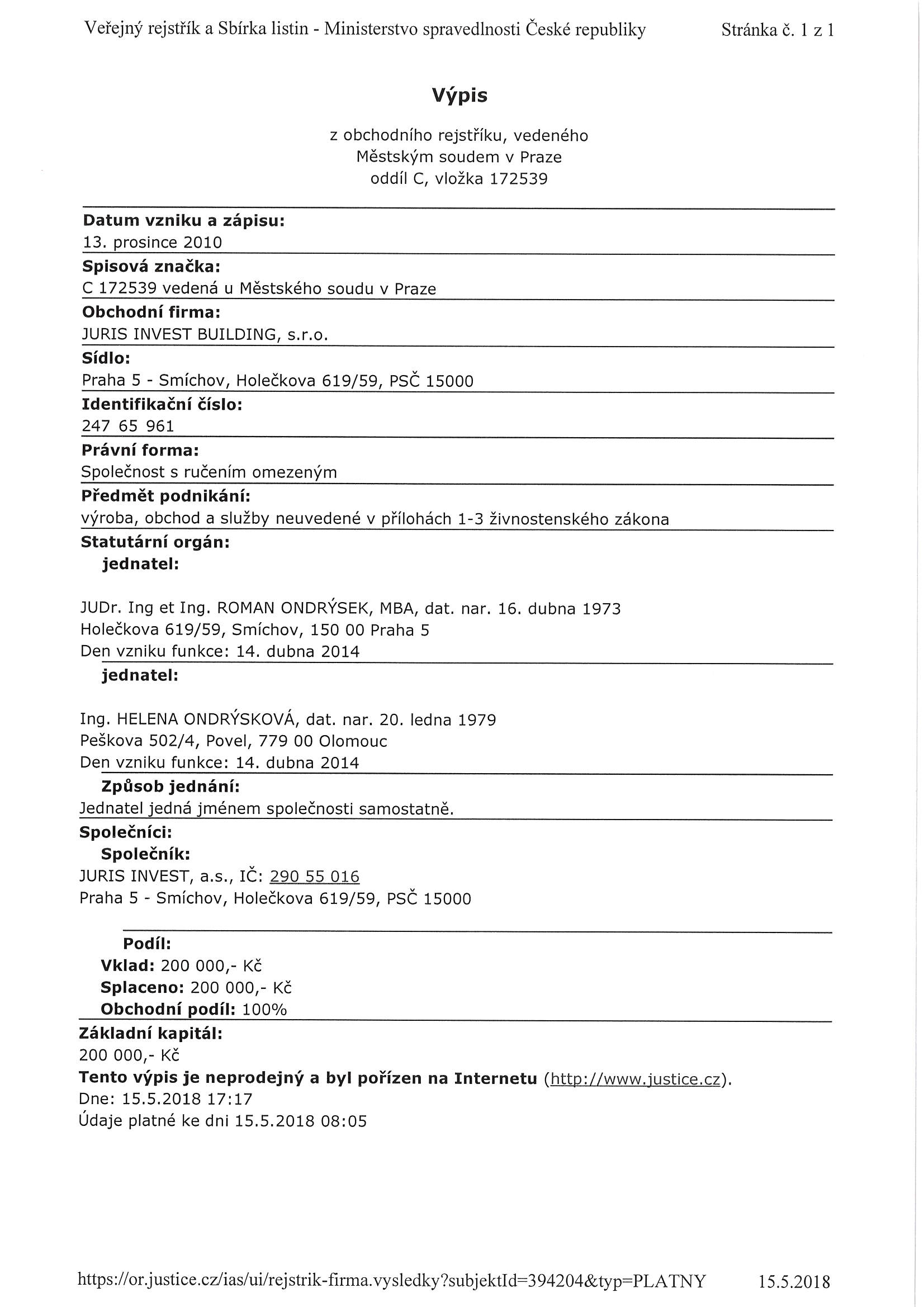 MATERIÁLMATERIÁLMATERIÁLčíslo: pro zasedání  pro zasedání  pro zasedání  pro zasedání  pro zasedání  pro zasedání  Zastupitelstva města Prostějova konané dne 11.06.2018Zastupitelstva města Prostějova konané dne 11.06.2018Zastupitelstva města Prostějova konané dne 11.06.2018Zastupitelstva města Prostějova konané dne 11.06.2018Zastupitelstva města Prostějova konané dne 11.06.2018Zastupitelstva města Prostějova konané dne 11.06.2018Název materiálu:Název materiálu:Prodej částí pozemků p.č. 7593/1 a p.č. 5051, oba v k.ú. ProstějovProdej částí pozemků p.č. 7593/1 a p.č. 5051, oba v k.ú. ProstějovProdej částí pozemků p.č. 7593/1 a p.č. 5051, oba v k.ú. ProstějovPředkládá:Předkládá:Rada města ProstějovaRada města ProstějovaRada města ProstějovaMgr. Jiří Pospíšil, náměstek primátorky, v. r. Mgr. Jiří Pospíšil, náměstek primátorky, v. r. Mgr. Jiří Pospíšil, náměstek primátorky, v. r. 